Rowley Park Primary Academy – Academy Council Body 2021/22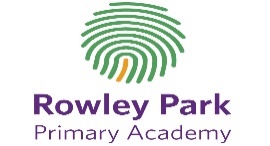 Summary for publication on school website.Academy CouncillorType of CouncillorChair or Vice-chairDate of appointmentTerm of office end dateAppointing bodyConnections to Staff (Yes or No)       If Yes, who & howOther School Governor Posts held.                  Name of School & type of GovernorBusiness Interests declared. (Yes / No)   If yes please stateRoland RobertsCommunityChair01.09.1831.8.22Board of TrusteesNoChair of Governors -Birchen Coppice/ Chair of Governors Salisbury Primary- Darlaston / Chair of Governors - Palfrey Junior – Walsall / Chair of Governors -Leighswood School Oldridge / Trustee – Mercian Trust / Chair of Governors - Cadmus federation YesAnnika BeaumontHeadteacherNoBoard of TrusteesNoNoNoDan HuntStaffNo22.03.2222.03.26Board of TrusteesNoNoNoDebbie LiptonStaffNo01.09.1831.8.22Board of TrusteesNoNoNoRichard LycettCommunityNo01.10.1930.9.23Board of TrusteesNoHeadteacher of Stafford Manor HighNoTapiwa KandengwaCommunityNo18.05.2217.05.26Board of TrusteesNoNoNoKellyWeirParentNo09.12.2108.12.25Board of TrusteesNoNoNoCharlie AllansonParentNo09.12.2108.12.25Board of TrusteesNoNoNo